2020 GRACE CHRISTMAS GIFT PROGRAMGRACE is once again sponsoring a community-wide Christmas Gift Program. This program offers families in Greene County an opportunity to provide Christmas gifts for their children who otherwise would not receive gifts. The economy has hit families hard, and without the help and support from churches, businesses and the community, some children in Greene may not get the chance to see and feel the real spirit of Christmas.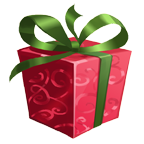 This program is not only about gifts, but the love we can show and the communication of the true meaning of Christmas as we meet the families who are struggling financially, physically, emotionally, and spiritually.God’s word reminds us to help those in need , and what better way than to know you have brightened a little one’s Christmas through the love of Christ. This year we registered low income children from infant through age 14.  IMPORTANT DATES TO REMEMBER:Drop Off Day: Sunday, December 6th, 2:00 pm-6:00 pm;unless you have a specific appt. with the Christmas CoordinatorDistribution Day: Wednesday, December 9th, 9:00 am-5:00 pm(All activities will be at theAmerican Legion Hall, 636 Madison Road, Stanardsville, VA)To sponsor a family or for additional information on the Christmas Gift Program, contact Paige Shifflett, Christmas Gift Coordinator, at 1-434-481-1821 (dial the entire number including the “1”) or via e-mail: gracechristmasgift@embarqmail.comVolunteers needed on all of the above dates (To Volunteer, contact Karel Seger, the Volunteer Coordinator, at the GRACE Office, 434-985-6792  or via e-mail: gracevolunteer@embarqmail.com)Program sponsored by Greene Alliance of Church/Community Efforts, Inc. (GRACE)P O Box 513, 329 Main Street, Stanardsville,  VA 22973Website:  www.greenealliance.org2020 GRACE CHRISTMAS GIFT PROGRAMGRACE is once again sponsoring a community-wide Christmas Gift Program. This program offers families in Greene County an opportunity to provide Christmas gifts for their children who otherwise would not receive gifts. The economy has hit families hard, and without the help and support from churches, businesses and the community, some children in Greene may not get the chance to see and feel the real spirit of Christmas.This program is not only about gifts, but the love we can show and the communication of the true meaning of Christmas as we meet the families who are struggling financially, physically, emotionally, and spiritually.God’s word reminds us to help those in need , and what better way than to know you have brightened a little one’s Christmas through the love of Christ. This year we registered low income children from infant through age 14.  IMPORTANT DATES TO REMEMBER:Drop Off Day: Sunday, December 6th, 2:00 pm-6:00 pm;unless you have a specific appt. with the Christmas CoordinatorDistribution Day: Wednesday, December 9th, 9:00 am-5:00 pm(All activities will be at theAmerican Legion Hall, 636 Madison Road, Stanardsville, VA)To sponsor a family or for additional information on the Christmas Gift Program, contact Paige Shifflett, Christmas Gift Coordinator, at 1-434-481-1821 (dial the entire number including the “1”) or via e-mail: gracechristmasgift@embarqmail.comVolunteers needed on all of the above dates (To Volunteer, contact Karel Seger, the Volunteer Coordinator, at the GRACE Office, 434-985-6792  or via e-mail: gracevolunteer@embarqmail.com)Program sponsored by Greene Alliance of Church/Community Efforts, Inc. (GRACE)P O Box 513, 329 Main Street, Stanardsville,  VA 22973Website:  www.greenealliance.org